Схема конспекта урока № 1Аттестуемый педагог (ФИО)Шамстдинова Ольга ИгоревнаПолное название образовательного учрежденияМБОУ начальная школа – детский сад Родничок»Предметанглийский языкКласс3 классУМКБиболетова М.З., Денисенко О.А., Трубанева Н.Н.  УМК «Английский с удовольствием» для 3 класса, Обнинск: Титул, 2012 г.Тема урока: «Путешествие в зоопарк Удмуртии»Планируемые результаты:Предметные результаты: активизировать знания по теме «Знакомство»; понимать речь учителя и одноклассников в процессе диалогического общения;понимать значение лексических единиц в устном тексте (тема «Продукты питания»);использовать в речи лексические единицы, обслуживающие ситуации общения (тема «Продукты питания», «Животные»);развитие монологической речи учащихся через составление предложений об учениках лесной школы;воспроизводить звуки английского алфавита;составить элементарный диалог этикетного характер (диалог с вопросами и побуждением к действию);аудирование (понимание на слух речи учителя и других учащихся, восприятие основного содержания несложного аудиотекста (найти питомца на картинке и назвать его имя);умение задать вопрос и давать краткий ответ;соблюдать правила чтения и осмысленного интонирования);извлекать нужную информацию, из текста, пользоваться языковой догадкой;умение догадываться о значении некоторых слов по контексту, наглядностиосуществлять самооценку выполненных учебных заданий и подводить итоги усвоенным знаниям.Метапредметные результаты:познавательный интерес и личностный смысл изучения ИЯ;(регулятивный УУД) умение обобщать, выделять главное (основной идеи);догадка (на основе словообразования, аналогии с родным языком, контекста, иллюстративной наглядности и др.);(регулятивный УУД) соотнесение/ сопоставление (языковых единиц, их форм и значений);умение выполнять задания по усвоенному образцу;(познавательный УУД) знаково-символические действия. Умение выстраивать речевое взаимодействие.Личностные результаты:доброжелательное отношение к другим участникам учебной и игровой деятельности на основе этических норм;отношение к учёбе как творческой деятельности; учебно – познавательный интерес к новому учебному материалу и способам решения новой задачи;формирование ценностного отношения к здоровью и здоровому образу жизни;формирование адекватного позитивного самовосприятия;организовать взаимопомощь  в паре.стремление делать правильный нравственный выбор: способность анализировать свою и деятельность одноклассников на уроке.Проект самоанализа урока № 1Аттестуемый педагог (ФИО)Шамстдинова Ольга ИгоревнаПолное название образовательного учрежденияМБОУ начальная школа – детский сад Родничок»Предметанглийский языкКласс3 классУМКБиболетова М.З., Денисенко О.А., Трубанева Н.Н.  УМК «Английский с удовольствием» для 3 класса, Обнинск: Титул, 2012 г.                Тема урока: «Путешествие в зоопарк»	Планируемые результаты:Предметные результаты: активизировать знанияпо теме «Знакомство»; понимать речь учителя и одноклассников в процессе диалогического общения;понимать значение лексических единиц в устном тексте (тема «Продукты питания»);использовать в речи лексические единицы, обслуживающие ситуации общения (тема «Продукты питания», «Животные»);развитие монологической речи учащихся через составление предложений об учениках лесной школы;воспроизводитьзвуки английского алфавита;составить элементарный диалог этикетного характер (диалог с вопросами и побуждением к действию);аудирование (понимание на слух речи учителя и других учащихся, восприятие основного содержания несложногоаудиотекста (найти питомца накартинке и назвать его имя);умение задать вопрос и давать краткий ответ;соблюдать правила чтения и осмысленного интонирования);извлекать нужную информацию, из текста, пользоваться языковой догадкой;умение догадываться о значении некоторых слов по контексту, наглядностиосуществлять самооценку выполненных учебных заданий и подводить итоги усвоенным знаниям.Метапредметные результаты:познавательный интерес и личностный смысл изучения ИЯ;(регулятивный УУД) умение обобщать, выделять главное (основной идеи);догадка (на основе словообразования, аналогии с родным языком, контекста, иллюстративной наглядности и др.);(регулятивный УУД) соотнесение/ сопоставление (языковых единиц, их форм и значений); умение выполнять задания по усвоенному образцу;развитие навыков парной работы.Личностные результаты:доброжелательное отношение к другим участникам учебной и игровой деятельности на основе этических норм;отношение к учёбе как творческой деятельности; учебно – познавательный интерес к новому учебному материалу и способам решения новой задачи;формирование ценностного отношения к здоровью и здоровому образу жизни;стремление делать правильный нравственный выбор: способность анализировать свою и деятельность одноклассников на уроке;организовать взаимопомощь  в паре.Этапы урока, времяПланируемый результат в областиУниверсальные учебные действия, предметные учебные действияДеятельность учителяДеятельность ученикаМетоды и приемыЭтапы урока, времяПланируемый результат в областиУниверсальные учебные действия, предметные учебные действияДеятельность учителяДеятельность ученикаМетоды и приемыОрганизационныймомент(2мин.)Личностный результат:- доброжелательное отношение к другим участникам учебной и игровой деятельности на основе этических норм;-отношение к учёбе как творческой деятельности.Метапредметный результат:-познавательный интерес и личностный смысл изучения ИЯМетапредметный результат:-выявление главного (основной идеи);Предметный результат:- произносить звуки английского алфавита;Метапредметный результат:–  догадка (на основе словообразования, аналогии с родным языком, контекста, иллюстративной наглядности и др.);Предметный результат:составить элементарный диалог этикетного характера, диалог в доступныхребёнку типичных ситуациях, диалог с вопросамии побуждением к действию.Предметный результат:аудирование (понимание на слух речи учителя и других учащихся, восприятие основного содержания несложных аудиотекстов);Личностный результат:формирование ценностного отношения к здоровью и здоровому образу жизни;Метапредметный результат:- соотнесение/сопоставление (языковых единиц, их форм и значений);-догадка (на основеиллюстративной наглядности).Предметный результат:-  задать вопрос, дать краткий ответ;Предметный результат:социокультурная осведомлённость (песни, вежливости и речевой этикет).Предметный результат:социокультурная осведомлённость (детский фольклор, стихотворения)).Метапредметный результат:- умение выполнять задания по усвоенному образцуПредметный результат:умение догадываться о значении некоторых слов по контексту, наглядности.Предметный результат:осуществлять самооценку выполненных учебных заданий и подводить итоги усвоенным знаниям;Личностный результат:- стремление делать правильный нравственный выбор: способность анализировать свою и деятельность одноклассников на уроке;1) Личностные:внутренняя позиция школьника на уровне положительного отношения к школе, ориентация на содержательные моменты школьной действительности и принятия образца «хорошего ученика»;широкая мотивационная основа учебной деятельности, включающая социальные, учебно - познавательные и внешние мотивы;ориентация на понимание причин успеха в учебной деятельности;- учебно – познавательный интерес к новому учебному материалу и способам решения новой задачи;- способность к самооценке на основе критерия успешности учебной деятельности;Регулятивные:принимать и сохранять учебную задачу;учитывать выделенные учителем ориентиры действия в новом учебном материале в сотрудничестве с учителем;- планировать свое действие в соответствии с поставленной задачей и условиями ее реализации, в том числе во внутреннем плане;- адекватно воспринимать оценку учителя;оценивать правильность выполнения действия на уровне адекватной ретроспективной оценки;выполнять учебные действия в материализованной, громкоречевой и умственной форме.3)Познавательные: - осуществлять поиск необходимой информации для выполнения учебных заданий с использованием учебной литературы;- использовать знаково –символические средства, в том числе модели и схемы для решения задач;- строить речевые высказывания в устной и письменной форме;- осуществлять синтез как составление целого из частей;- устанавливать причинно - следственные связи;строитьрассуждения в форме связи простых суждений об объекте;4)Коммуникативные:строить понятные для партнера высказывания, учитывая, что партнер знает и видит, а что нет;задавать вопросы;контролировать действия партнера;адекватно использовать речевые средства для решения различных коммуникативных задач, строить монологическое высказывание, владеть диалогической формой речи.Предметные результаты:-научится здороваться и отвечать на приветствие;-    понять речь учителя и одноклассников в процессе диалогического общения;- вести диалог-знакомство (приветствовать и отвечать на приветствия, знакомиться);- на слух воспринимать информацию из текста и выражать свое понимание в требуемой форме (найти питомца накартинке и назвать его имя);- рассказать, чем занимаются ученики лесной школы в разные дни недели;- читать вслух слова и выражения с буквосочет. еаУчитель начинает урок со стихотворения, пытаясь создать благоприятный психологический настрой учащихся на работу,активизировать внимание детей, так как детям интересно начинать урок с эмоционального, доброго стихотворения.Начинаем мы играть и животных вспоминать, Овощи и фрукты, вкусные продукты.Изучена темы  -  нам вспомнить все нужно.Да здравствует ум ваш! Да здравствует дружба!Все вместе задание вы выполняйте,Друг другу во всем помогайте.Только того удача ждет, кто другу всегда на помощь придет!(1 слайд).Good morning, my dear children!I am glad to see you.Sit down, please.How are you today?Do you like sweets?Do you like carrots?Can you play chess?Have you got a brother?Who is absent today?I am happy! I have a good mood! So, children, tell me please: Is it morning or evening now?Of course! What date’s today?Today we are going to have an unusual lesson. I won’t tell you the theme of it, you’ll guess it yourselves!Ребята, все возможно были в зоопарке в г. Ижевск? Как вы думаете, кто является жителями зоопарка? Ктотамживёт?Well, what is the theme of our lesson? (Итак, какая тема сегодняшнего урока, дети?)Ps: Welldone! Animals!(2слайд)Today we shall speak about animals and go to the Udmurtzoo with me.What is my name? I am Mr Greenwood!I will your guide.(3 слайд). It is a map of the Udmurt zoo.(4 слайд)Let’s train our tongues! Listen and repeat after me! Take the mirrors, please(5слайд)КогдаМистерГринвудвошелвзоопаркг.Ижевска, он услышали разные звуки. Мишка пыхтел, стараясь достать закатившееся под скамейку яблоко: [p] – [p] – [p]. Лев бежал по лужайке за бабочками: [h] – [h] – [h], попугай дразнил крокодила [g] – [g] – [g]. Слон ворчал на попугая [v] – [v] – [v]. Обезьянка училась свистеть сидя на руках у мистера Гринвуда [w] – [w] – [w]. Всебылирады, когдаувиделиГринвуда. «Goodmorning, Greenwood!», «Goodmorning, Greenwood!» Thetask № 1. (учитель отмечает магнитом задание на карте зоопарка Удмуртии). Ребята, я вас так просто так не пропущу в зоопарк, если вы  не назовете все буквы английского алфавита правильно. Name the letters, please. (6слайд) Welcome to the Udmurt zoo!Thetask № 2. (учитель отмечает магнитом задание на карте зоопарка).T: Look at the board and name the animals, please. (слайд7 – 19)You are very clever!Thetask № 3(учитель отмечает магнитом задание на карте зоопарка). Ребята, я вас не знаю, хочу с вами познакомиться.  Now we listen the dialogs about yourself.(слайд20)Thetask № 4 (учительотмечаетмагнитомзаданиенакартезоопарка).(слайд 21)Openthebook, please, page 25, ex 1. Read the task and listen. (учитель включает аудиозапись с заданием):Послушай рассказ. Скажи, окомон.Mr Greenwood: I've got a pet. He is brave and smart. He is not sad. He is funny. He likes corn but he doesn't like fish. He can fly but he can't play chess. What is he?You are very clever!I like to do the morning exercise. Let’s do it! Who wants?Standup, please! (слайд22)One, one, one. Run, run, run.Two, two, two. Go to the zoo.Three, three, three. Climb a tree.  Four, four, four. Touch the floor.  Five, five, five. Swim and dive.Six, seven, eight. That was Great!Nine and ten. Count again!Thank you, children!Thetask № 5. (учитель отмечает магнитом задание на карте зоопарка)(слайд 23)Ребята, я очень проголодался и решил  зайти в кафе. Давайте посмотрим, что нам предложили на меню. Look at the blackboard and repeat after me! Пообедав, язахотелпоиграть!I like to play different games. Do you like to play?I give you the cards and I name food and you should to close it.Учитель предлагает вспомнить правила игры «Лото». Работа производится в парах. Учитель раздает карточки в виде таблицы. В наклеены картинки по теме «Продукты питания». Затем учитель с паузами диктует слова по-английски (potato, eggs, bread, butter, cheese, ham, fish, sweets, soup, porridge).Are you ready?Учитель проверяет работы учащихся на соответствие картинки и слова, которое представляется на слайде.Thetask № 6. (учитель отмечает магнитом задание на карте зоопарка). Zoo animals like a carrot, an apple, ham, milk, a cabbage and etc.  Do you like food? (слайд24) (Учителькидаетмячикученику, задаваявопрос) Let’s play!Do you like milk?Do you like ham? Do you like fish? Would you like some cheese? Do you like bread?Would you like some sweets?Do you like eggs?Do you like butter?Do you like juice?Do you like tea?Thank you, children!Let’s sing a song «The more we are together» (учительвключаетаудиозапись)(слайд 25)The More We are TogetherThe more we get together Together, together The more we get together The happier we areFor my friend is your friendAnd your friend is your friend The more we get together The happier we areThetask № 7. (учитель отмечает магнитом задание на карте зоопарка.I like animals very much. I want to listen to poems about Udmurt zoo. (слайд26)Let’sapploude! Thankyou, children!The task № 8. Open the book, please, ex. 5, p. 26. В зоопарке живет динозаврик Дайно. Он не запомнил школьное расписание. Напомни ему, чем ученики лесной школы занимаются в разные дни недели.(слайд27)Thetask № 9  (учитель отмечает магнитом задание на карте зоопарка). Ребята, нам пора выходить из зоопарка, но, чтобы выйти из него нам необходимо выполнить задание МrGreenwood.  Match the pictures, complete the sentences and read.(слайд 28)Вотмыивышлииззоопарка.Thankyou, children!Ourtripfinished! Let’ssummarize! Наше путешествие по зоопарку подошло к концу. WritethehometaskWBex.1, 2, 3, p. 14 -15(слайд 29)Учитель объясняет домашнее задание.Давайте подведем итоги. Что вы узнали сегодня нового?T: Allofyouworkedfine! Thank you for nice job! (оценить оценками ребят за работу в классе)(слайд 30)Учитель организует подведение итогов занятия, оценивает деятельность класса в целом и отдельных обучающихся             (фиксирует оценки учащихся), выслушивает мнения учащихся об уроке и проведенной работе, отвечает на их вопросы. У нас ничего не получилось бы, если вы не работали дружно, если бы не помогали друг другу. Давайте поблагодарим друг друга за помощь и интересный урок.Takethecolourstickersandstickit. The lesson is over. Good-bye, children!Учащиеся приветствуют учителя и начало урока аплодисментами.We are glad to see you too.I am happy. I am sleepy. I am super! I am OK! I am fine!All pupils are present. How are you today? It is morning. Today is the 14th  October.Учащиеся называют тему урока: «Animals!»Учащиеся угадывают имя главного персонажа на уроке урока: MrGreenwood.Учащиеся берут зеркала ивыполняют фонетическую зарядку,  проговаривая  за учителем звуки.Учащиеся хором называют английский алфавит. Учащимся предлагается презентация с картинками животных. Они должны назвать их.Учащиеся называют животных:P 1 : a tigerP 2: a catP 3: an elephantP 5: a lion, a moose and etc.Учащимся предлагается опорная схема по составлению диалога в парах.Учащиеся слушают аудиозапись и называют ответ(answer- He has got a parrot)Двое учеников выходят к доске и проводит зарядку с классом, весь класс выполняет упражнения.Дети за учителем повторяют слова по картинкам, которые расположены на доске.Учащиеся играют в «Лото», во время паузы должны вспомнить, что обозначает слово, и закрыть его заранее приготовленной бумажной фишкой с подписями по-английски по теме «Продукты питания»». (Учащиеся проверяют правильность выполнения карточки в парах, читая вслух слова, проверяя соответствие картинки и слова если есть ошибки, учитель исправляет их сразу). Great you are!Учащиеся ловят мяч и отвечают на вопросы учителя.Yes, I do.Yes, I do.Yes, I do.Yes, please.Yes, I do.Yes, I do.Yes, I do.Yes, I do.Учащиесяпоютхоромпесню.(ребята выходят и рассказывают стихотворения о животных, которых видели в зоопарке)ZooI can go to the Udmurt zooI can see a kangarooI can feed a hareI can draw a bearWhat Animals I See and LikeI see a wolfI see a mooseI see a rabbitI see a fox.I like this wolfI like this mooseI like this rabbitI like this fox.CatMy cat is blackMy cat is fatMy cat likes rats,Rats are grey and fat.Учащиеся устно составляют предложения про учеников лесной школы и читают их вслух.(Учащиеся  выполняют задание  на своей карточке в парах, а один ученик выходит и выполняет задание на интерактивной доске, затем  учащиеся  сверяют задание с доской, проговаривая слова вслух)likes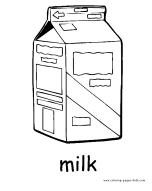 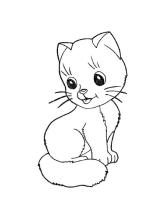 Учащиеся записываютдомашнее задание.Учащиеся слушают учителя, задают вопросы, высказываются о том, что нового они узнали                      ( вспомнили тему животных, еду, повторили алфавит, узнали животных зоопарка  г. Ижевска), выражают свое мнение о занятии. Учащиеся оценивают и анализируют результаты достигнутого на уроке.Дети с помощью смайликов показывают настроение и эмоциональное состояние в конце урока.Учащиеся прощаются с Мистером Гринвудом:«Good-bye, MrGreenwood!»РифмовкаПостановка проблемы  (создание  проблемной  ситуации)(1 мин.)Формулирование темы (1 мин)Фонетическая зарядка(с зеркалами)( 3 мин.)Активизация навыков устной речи( 10 мин.)Развитие навыков аудирования(3 мин.)Физкультминутка  (3 мин.)Активизация лексических навыков(5 мин.)Совершенствование навыков устной речи(8 мин.)Совершенствование навыков чтения (3 мин.)Развитие навыков грамматики(3 мин.)Подведение итогов урока (заданиена дом)(2 мин.)Рефлексия урока учащимися(1 мин.)Итого: 45 мин.Личностный результат:- доброжелательное отношение к другим участникам учебной и игровой деятельности на основе этических норм;-отношение к учёбе как творческой деятельности.Метапредметный результат:-познавательный интерес и личностный смысл изучения ИЯМетапредметный результат:-выявление главного (основной идеи);Предметный результат:- произносить звуки английского алфавита;Метапредметный результат:–  догадка (на основе словообразования, аналогии с родным языком, контекста, иллюстративной наглядности и др.);Предметный результат:составить элементарный диалог этикетного характера, диалог в доступныхребёнку типичных ситуациях, диалог с вопросамии побуждением к действию.Предметный результат:аудирование (понимание на слух речи учителя и других учащихся, восприятие основного содержания несложных аудиотекстов);Личностный результат:формирование ценностного отношения к здоровью и здоровому образу жизни;Метапредметный результат:- соотнесение/сопоставление (языковых единиц, их форм и значений);-догадка (на основеиллюстративной наглядности).Предметный результат:-  задать вопрос, дать краткий ответ;Предметный результат:социокультурная осведомлённость (песни, вежливости и речевой этикет).Предметный результат:социокультурная осведомлённость (детский фольклор, стихотворения)).Метапредметный результат:- умение выполнять задания по усвоенному образцуПредметный результат:умение догадываться о значении некоторых слов по контексту, наглядности.Предметный результат:осуществлять самооценку выполненных учебных заданий и подводить итоги усвоенным знаниям;Личностный результат:- стремление делать правильный нравственный выбор: способность анализировать свою и деятельность одноклассников на уроке;1) Личностные:внутренняя позиция школьника на уровне положительного отношения к школе, ориентация на содержательные моменты школьной действительности и принятия образца «хорошего ученика»;широкая мотивационная основа учебной деятельности, включающая социальные, учебно - познавательные и внешние мотивы;ориентация на понимание причин успеха в учебной деятельности;- учебно – познавательный интерес к новому учебному материалу и способам решения новой задачи;- способность к самооценке на основе критерия успешности учебной деятельности;Регулятивные:принимать и сохранять учебную задачу;учитывать выделенные учителем ориентиры действия в новом учебном материале в сотрудничестве с учителем;- планировать свое действие в соответствии с поставленной задачей и условиями ее реализации, в том числе во внутреннем плане;- адекватно воспринимать оценку учителя;оценивать правильность выполнения действия на уровне адекватной ретроспективной оценки;выполнять учебные действия в материализованной, громкоречевой и умственной форме.3)Познавательные: - осуществлять поиск необходимой информации для выполнения учебных заданий с использованием учебной литературы;- использовать знаково –символические средства, в том числе модели и схемы для решения задач;- строить речевые высказывания в устной и письменной форме;- осуществлять синтез как составление целого из частей;- устанавливать причинно - следственные связи;строитьрассуждения в форме связи простых суждений об объекте;4)Коммуникативные:строить понятные для партнера высказывания, учитывая, что партнер знает и видит, а что нет;задавать вопросы;контролировать действия партнера;адекватно использовать речевые средства для решения различных коммуникативных задач, строить монологическое высказывание, владеть диалогической формой речи.Предметные результаты:-научится здороваться и отвечать на приветствие;-    понять речь учителя и одноклассников в процессе диалогического общения;- вести диалог-знакомство (приветствовать и отвечать на приветствия, знакомиться);- на слух воспринимать информацию из текста и выражать свое понимание в требуемой форме (найти питомца накартинке и назвать его имя);- рассказать, чем занимаются ученики лесной школы в разные дни недели;- читать вслух слова и выражения с буквосочет. еаУчитель начинает урок со стихотворения, пытаясь создать благоприятный психологический настрой учащихся на работу,активизировать внимание детей, так как детям интересно начинать урок с эмоционального, доброго стихотворения.Начинаем мы играть и животных вспоминать, Овощи и фрукты, вкусные продукты.Изучена темы  -  нам вспомнить все нужно.Да здравствует ум ваш! Да здравствует дружба!Все вместе задание вы выполняйте,Друг другу во всем помогайте.Только того удача ждет, кто другу всегда на помощь придет!(1 слайд).Good morning, my dear children!I am glad to see you.Sit down, please.How are you today?Do you like sweets?Do you like carrots?Can you play chess?Have you got a brother?Who is absent today?I am happy! I have a good mood! So, children, tell me please: Is it morning or evening now?Of course! What date’s today?Today we are going to have an unusual lesson. I won’t tell you the theme of it, you’ll guess it yourselves!Ребята, все возможно были в зоопарке в г. Ижевск? Как вы думаете, кто является жителями зоопарка? Ктотамживёт?Well, what is the theme of our lesson? (Итак, какая тема сегодняшнего урока, дети?)Ps: Welldone! Animals!(2слайд)Today we shall speak about animals and go to the Udmurtzoo with me.What is my name? I am Mr Greenwood!I will your guide.(3 слайд). It is a map of the Udmurt zoo.(4 слайд)Let’s train our tongues! Listen and repeat after me! Take the mirrors, please(5слайд)КогдаМистерГринвудвошелвзоопаркг.Ижевска, он услышали разные звуки. Мишка пыхтел, стараясь достать закатившееся под скамейку яблоко: [p] – [p] – [p]. Лев бежал по лужайке за бабочками: [h] – [h] – [h], попугай дразнил крокодила [g] – [g] – [g]. Слон ворчал на попугая [v] – [v] – [v]. Обезьянка училась свистеть сидя на руках у мистера Гринвуда [w] – [w] – [w]. Всебылирады, когдаувиделиГринвуда. «Goodmorning, Greenwood!», «Goodmorning, Greenwood!» Thetask № 1. (учитель отмечает магнитом задание на карте зоопарка Удмуртии). Ребята, я вас так просто так не пропущу в зоопарк, если вы  не назовете все буквы английского алфавита правильно. Name the letters, please. (6слайд) Welcome to the Udmurt zoo!Thetask № 2. (учитель отмечает магнитом задание на карте зоопарка).T: Look at the board and name the animals, please. (слайд7 – 19)You are very clever!Thetask № 3(учитель отмечает магнитом задание на карте зоопарка). Ребята, я вас не знаю, хочу с вами познакомиться.  Now we listen the dialogs about yourself.(слайд20)Thetask № 4 (учительотмечаетмагнитомзаданиенакартезоопарка).(слайд 21)Openthebook, please, page 25, ex 1. Read the task and listen. (учитель включает аудиозапись с заданием):Послушай рассказ. Скажи, окомон.Mr Greenwood: I've got a pet. He is brave and smart. He is not sad. He is funny. He likes corn but he doesn't like fish. He can fly but he can't play chess. What is he?You are very clever!I like to do the morning exercise. Let’s do it! Who wants?Standup, please! (слайд22)One, one, one. Run, run, run.Two, two, two. Go to the zoo.Three, three, three. Climb a tree.  Four, four, four. Touch the floor.  Five, five, five. Swim and dive.Six, seven, eight. That was Great!Nine and ten. Count again!Thank you, children!Thetask № 5. (учитель отмечает магнитом задание на карте зоопарка)(слайд 23)Ребята, я очень проголодался и решил  зайти в кафе. Давайте посмотрим, что нам предложили на меню. Look at the blackboard and repeat after me! Пообедав, язахотелпоиграть!I like to play different games. Do you like to play?I give you the cards and I name food and you should to close it.Учитель предлагает вспомнить правила игры «Лото». Работа производится в парах. Учитель раздает карточки в виде таблицы. В наклеены картинки по теме «Продукты питания». Затем учитель с паузами диктует слова по-английски (potato, eggs, bread, butter, cheese, ham, fish, sweets, soup, porridge).Are you ready?Учитель проверяет работы учащихся на соответствие картинки и слова, которое представляется на слайде.Thetask № 6. (учитель отмечает магнитом задание на карте зоопарка). Zoo animals like a carrot, an apple, ham, milk, a cabbage and etc.  Do you like food? (слайд24) (Учителькидаетмячикученику, задаваявопрос) Let’s play!Do you like milk?Do you like ham? Do you like fish? Would you like some cheese? Do you like bread?Would you like some sweets?Do you like eggs?Do you like butter?Do you like juice?Do you like tea?Thank you, children!Let’s sing a song «The more we are together» (учительвключаетаудиозапись)(слайд 25)The More We are TogetherThe more we get together Together, together The more we get together The happier we areFor my friend is your friendAnd your friend is your friend The more we get together The happier we areThetask № 7. (учитель отмечает магнитом задание на карте зоопарка.I like animals very much. I want to listen to poems about Udmurt zoo. (слайд26)Let’sapploude! Thankyou, children!The task № 8. Open the book, please, ex. 5, p. 26. В зоопарке живет динозаврик Дайно. Он не запомнил школьное расписание. Напомни ему, чем ученики лесной школы занимаются в разные дни недели.(слайд27)Thetask № 9  (учитель отмечает магнитом задание на карте зоопарка). Ребята, нам пора выходить из зоопарка, но, чтобы выйти из него нам необходимо выполнить задание МrGreenwood.  Match the pictures, complete the sentences and read.(слайд 28)Вотмыивышлииззоопарка.Thankyou, children!Ourtripfinished! Let’ssummarize! Наше путешествие по зоопарку подошло к концу. WritethehometaskWBex.1, 2, 3, p. 14 -15(слайд 29)Учитель объясняет домашнее задание.Давайте подведем итоги. Что вы узнали сегодня нового?T: Allofyouworkedfine! Thank you for nice job! (оценить оценками ребят за работу в классе)(слайд 30)Учитель организует подведение итогов занятия, оценивает деятельность класса в целом и отдельных обучающихся             (фиксирует оценки учащихся), выслушивает мнения учащихся об уроке и проведенной работе, отвечает на их вопросы. У нас ничего не получилось бы, если вы не работали дружно, если бы не помогали друг другу. Давайте поблагодарим друг друга за помощь и интересный урок.Takethecolourstickersandstickit. The lesson is over. Good-bye, children!Учащиеся приветствуют учителя и начало урока аплодисментами.We are glad to see you too.I am happy. I am sleepy. I am super! I am OK! I am fine!All pupils are present. How are you today? It is morning. Today is the 14th  October.Учащиеся называют тему урока: «Animals!»Учащиеся угадывают имя главного персонажа на уроке урока: MrGreenwood.Учащиеся берут зеркала ивыполняют фонетическую зарядку,  проговаривая  за учителем звуки.Учащиеся хором называют английский алфавит. Учащимся предлагается презентация с картинками животных. Они должны назвать их.Учащиеся называют животных:P 1 : a tigerP 2: a catP 3: an elephantP 5: a lion, a moose and etc.Учащимся предлагается опорная схема по составлению диалога в парах.Учащиеся слушают аудиозапись и называют ответ(answer- He has got a parrot)Двое учеников выходят к доске и проводит зарядку с классом, весь класс выполняет упражнения.Дети за учителем повторяют слова по картинкам, которые расположены на доске.Учащиеся играют в «Лото», во время паузы должны вспомнить, что обозначает слово, и закрыть его заранее приготовленной бумажной фишкой с подписями по-английски по теме «Продукты питания»». (Учащиеся проверяют правильность выполнения карточки в парах, читая вслух слова, проверяя соответствие картинки и слова если есть ошибки, учитель исправляет их сразу). Great you are!Учащиеся ловят мяч и отвечают на вопросы учителя.Yes, I do.Yes, I do.Yes, I do.Yes, please.Yes, I do.Yes, I do.Yes, I do.Yes, I do.Учащиесяпоютхоромпесню.(ребята выходят и рассказывают стихотворения о животных, которых видели в зоопарке)ZooI can go to the Udmurt zooI can see a kangarooI can feed a hareI can draw a bearWhat Animals I See and LikeI see a wolfI see a mooseI see a rabbitI see a fox.I like this wolfI like this mooseI like this rabbitI like this fox.CatMy cat is blackMy cat is fatMy cat likes rats,Rats are grey and fat.Учащиеся устно составляют предложения про учеников лесной школы и читают их вслух.(Учащиеся  выполняют задание  на своей карточке в парах, а один ученик выходит и выполняет задание на интерактивной доске, затем  учащиеся  сверяют задание с доской, проговаривая слова вслух)likesУчащиеся записываютдомашнее задание.Учащиеся слушают учителя, задают вопросы, высказываются о том, что нового они узнали                      ( вспомнили тему животных, еду, повторили алфавит, узнали животных зоопарка  г. Ижевска), выражают свое мнение о занятии. Учащиеся оценивают и анализируют результаты достигнутого на уроке.Дети с помощью смайликов показывают настроение и эмоциональное состояние в конце урока.Учащиеся прощаются с Мистером Гринвудом:«Good-bye, MrGreenwood!»Проблемная ситуацияИКТ технологииИКТ - технологииИКТ технологииРабота в парахЗдоровье - сберегающая технологияИгра с демонстрационным и материалом «Покажи и назови»Игровой метод «Лото»Работа в парахИгровой метод «Вопрос-ответ»Исполнениепесни«The More We are Together»Творческий конкурс «Мое стихотворение».ИКТ технологииПриемы активизации деятельности учащихся через творческие задания (Составить предложения по набору картинок)Игровой приём«Комплимент».Этапы урокаЭтапы урокаУровень достижения планируемого результатаВозможные рискиКоррекционная работаМотивационно-целевой этапОрганизационныймоментОрганизовать самоопределение детей  к деятельности на уроке.Дети научены готовиться к уроку на перемене, поэтому рабочее место соответствовало требованиям урока. Урок начался по звонку.Личностные УУД: умение вежливо приветствовать друг друга.Регулятивные УУД: организация своего рабочего места.Болезнь учащихся,  усталость, рассеянное внимание  (последний урок).Отсутствие учебников, рабочих тетрадей.Напомнить на перемене о подготовке к уроку.Мотивационно-целевой этапПостановка проблемы (создание проблемной ситуации)Формулирование темыЛичностные:осознание своих возможностей.Познавательные:Умение анализировать, выделять и формулировать  задачу; умение осознанно строить речевое высказываниеРегулятивные УУД: определение темы урока, ее цели и задач.Ученики не могут сформулировать проблему (невозможность определения темы урока).Ученики неактивны в формулировке цели.Учитель помогает учащимся определить тему урока (показывает презентацию,  называя тему урока - AnimalsintheUdmurtzoo)Фонетическая зарядкаФонетическая зарядкаПредметные УУД: лексическая и фонетическая зарядка- совершенствование фонетических и лексических навыковНе все учащиеся смогут  правильно проговорить звуки.Учителю необходимо провести индивидуальную работу с детьми, которые имеют трудности с произношением звуков.Активизация навыков устной речиАктивизация навыков устной речиПредметные УУД:- произносить звуки английского алфавита;- составить элементарный диалог этикетного характера, диалог в доступныхребёнку типичных ситуациях, диалог с вопросамии побуждением к действию.Метапредметные УУД:–  догадка (на основе словообразования, аналогии с родным языком, контекста, иллюстративной наглядности и др.).Регулятивные УУД:- умение  регулировать свои действия, взаимодействовать в группе.Учащиеся могут забыть некоторые буквы английского алфавита.Учащиеся могут иметь некоторые трудности при составлении диалога в парах.Учитель может повторить английский алфавит по плакату.Учитель предлагает  учащимся опорные схемы по составлению диалогов.Развитие навыков аудированияРазвитие навыков аудированияПредметные УУД:- аудирование (понимание на слух речи учителя и других учащихся, восприятие основного содержания несложного аудиотекста) (найти питомца накартинке и назвать его имя);Коммуникативные УУД: Умение аргументировать свою точку зрения;Познавательные УУД:-умение осознанно строить речевое высказывание в устной форме.-развитие навыков аудированияУчащиеся могут иметь трудности при восприятии небольшого рассказа о животном.Учитель демонстрирует учащимся  картинки с животными, задает вопросы, описывает животного, наталкивая ребят на ответ.ФизкультминуткаФизкультминуткаЛичностный результат:формирование ценностного отношения к здоровью и здоровому образу жизни.Усталость учащихся,   рассеянное внимание.Учитель выполняет физкультминутку вместе с детьми, помогая детям снять эмоциональное напряжение. Активизация лексических навыковАктивизация лексических навыковМетапредметный результат:- соотнесение/сопоставление (языковых единиц, их форм и значений);-догадка (на основе иллюстративной наглядности).Дети свободно ориентировались в материале, предложенные задания выполняли успешно, формулировали  задачи.Регулятивные УУД:умение  регулировать свои действия, взаимодействовать в группе.Познавательные УУД:Умение анализировать, выделять и формулировать  задачу; умение осознанно строить речевое высказывание.Учащимся предлагается игра «Лото». Не все учащиеся могут вспомнить лексику по теме «Продукты питания».Учитель повторяет слова по картинкам, которые расположены на доске.Совершенствование навыков устной речиСовершенствование навыков устной речиПредметные УУД: -  умение задавать вопрос, давать краткий ответ;Коммуникативные УУД:- адекватно использовать речевые средства для аргументации своего ответа;- умение слушать;Не все учащиеся смогут грамматически  правильно построить свой ответ на вопрос.Учитель помогает учащимся при ответе на вопрос, показывая опорную схему (условные обозначения).Совершенствование навыков чтенияСовершенствование навыков чтенияРегулятивные УУД: - чтение предложений учениками и контроль результатов остальными  учащимися.Предметные УУД:извлекать нужнуюинформацию, из текста, пользоваться языковой догадкой;Учащиеся могут забыть перевод слов по теме «Дни недели».Учитель помогает вспомнить данные слова с помощью презентации.Развитие навыков грамматикиРазвитие навыков грамматикиМетапредметныеУУД:- умение выполнять задания по усвоенному образцуПредметные УУД:- умение догадываться о значении некоторых слов по контексту, наглядности.Учащиеся могут сделать ошибку при составлении предложений в парах.Учитель просит одного учащегося выполнить данное задание на интерактивной доске, тем самым остальные учащиеся могут сверить правильность выполнения своей карточки.Подведение итогов урокаПодведение итогов урокаПредметные УУД:- осуществлять самооценку выполненных учебных заданий и подводить итоги усвоенным знаниям;Регулятивные УУД:санкционировать факт завершения действий- Коммуникативные УУД: - Умение аргументировать свою точку зрения;- Учет позиции других людей;- Включаемость в коллективное обсуждение вопросовЛичностные УУД:понимать значение знаний для человека, развивают способность к самооценке Развитие познавательных интересов, учебных мотивовПознавательные действия:- Умение осознанно строить речевое высказывание в устной форме;- Контроль и оценка результатов деятельности в форме определения полноты удовлетворения информационного запроса;Коммуникативные УУД:-  постановка вопросов учителю для уточнения домашнего задания.Учащиеся не могут подвести итог урока, сделать выводы:  что уже освоено и что еще подлежит усвоению.Учитель задает уточняющиеся вопросы, помогая подвести  учащихся к формулированию итога урока.Рефлексия урока учащимисяРефлексия урока учащимисяЛичностные УУД:- стремление делать правильный нравственный выбор: способность анализировать свою и деятельность одноклассников на уроке(прогнозирование и контроль).Оценка как выделение и осознание того, что уже освоено и что еще подлежит усвоению, осознание качества и уровня усвоения.Не все учащиеся смогут проанализировать свою деятельность на уроке.Учитель поможет тем учащимся, которые испытывают затруднения в самооценке своей деятельности.